Potencias: base y exponenteCompleta el cuadro siguiente: Realiza las operaciones necesarias en el espacio indicado y usa la escena para comprobar el resultadoOperacionesAlgunas potencias especiales.Utiliza la escena del ejercicio anterior para calcular el resultado y  completar el cuadro.Escribe cinco conclusiones que deduces de los resultados de cada apartado anteriorCuadrados perfectos1.- Calcula los cuadrados de los primeros 15 números naturales. Realiza las operaciones en el espacio designado para ello, comprueba el resultado en la escena y completa la siguiente tabla.Operaciones2.- Después de estudiar la segunda escena de este apartado, contesta:¿Cuántas losetas de 1 metro cuadrado tendrá un piso de 4 metros de largo y 4 de ancho? ………¿Cuántos metros cuadrados tendrá un terreno de 60 metros de largo y 60 de ancho? …………..…¿Y si fuera de 60 x 50? ……………………………………………………………………………………………………………….¿Cuántas casillas tendrá un tablero de ajedrez de 8 casillas de lado? ………………………………………..OperacionesCubos perfectosRealiza las operaciones necesarias para calcular los resultados y completar el cuadro siguiente.Antes de anotar la solución de cada potencia, compruébala en la escenaOperacionesPotencias de base negativaCalcula las siguientes potencias y comprueba los resultados en la escena. Averigua la relación entre el exponente de la potencia y el signo del resultado………………………………………………………………………………………………………………………………………………………………………………………………………………………………………………………………………………………………………………………………………………………………………………………………………………………Producto de potencias de la misma baseAplicando la propiedad del producto de potencias con la misma base, resuelve y comprueba en la escena.Explica con tus palabras como se multiplican potencias con la misma base:…………………………………………………………………………………………………………………………………………………………………………………………………………………………………………………………………………………………………………………………………………………………………………………………………………………………………………………………………………………………………………………………………………………………………………………………………………………..Cociente de potencias de la misma baseResuelve:Explica con tus palabras como se dividen  potencias con la misma base:………………………………………………………………………………………………………………………………………………………………………………………………………………………………………………………………………………………………………………………………………………………………………………………………………………………………………………………Potencia de un productoResuelve:¿Serías capaz de convertir este producto en una sola potencia, teniendo en cuenta lo aprendido en el ejercicio anterior?Explica con tus palabras como se calcula la  potencia de una multiplicación:………………………………………………………………………………………………………………………………………………………………………………………………………………………………………………………………………………………………………………………………………………………………………………………………………………………………………………………Potencia de un cociente¿Serías capaz de convertir este cociente en una sola potencia, teniendo en cuenta lo aprendido en el ejercicio anterior?Explica con tus palabras como se calcula la potencia de una división:………………………………………………………………………………………………………………………………………………………………………………………………………………………………………………………………………………………………………………………………………………………………………………………………………………………………………………………Potencia de una potenciaRealiza las operaciones necesarias para averiguar cuál es el exponente de la potencia única que resulta al elevar una potencia a otra.OperacionesRaíces cuadradas exactasCompleta el siguiente cuadroRaíces cuadradas inexactasEjercicios para practicar en casa:Escribe el término que falta en cada igualdada) ___4 = 16	b) (-6) __ = 36	c) __ 2 = 49	d) 3__ = 81	e) 10__ = 0	f) __ 4 = 625Obtén como resultado una potencia y el valor correspondientea) (5 · 2)3 =		b) ((-2) · 5 · (-1))7 = 		c) (-5) · (-5)2 · (-5)4 =d)  229 : 226 = 		e) (365 : 68)2 = 			f) 32 · 3 · 33 · 32 =Halla la raíz cuadrada y el resto de los siguientes númerosa) 9		b) 23		c) 400 		d) 80Un campo cuadrangular tiene 2500 metros cuadrados de superficie. ¿Cuántos metros de valla son necesarios para vallarlo?Se tiene un cuadrado de 121 centímetros cuadrados. ¿Cuántos centímetros cuadrados más serán necesarios para obtener un cuadrado de 2 centímetros más de lado? 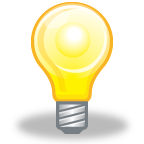 PotenciaResultadoBaseExponente35537227104410a)02 =05 = 07 =010 =b)15 =18 = 12 =110  =c)31 = 51  = 91 =101 =d)20 = 30 = 80 =100 = e)101 = 102 = 103 =104 =105 =106 =PotenciasConclusionesPotencias de base 0Potencias de base 1Potencias de exponente 1Potencias de exponente  0Potencias de base 10Número12345678910CuadradoNúmero1112131415Cuadrado13 =23 =33 =43 =53 =63 =73 =83 =93 =103 =113 =123 =133 =143 =PotenciaOperaciones(Escribe cada potencia como el producto de sus bases)ResultadoResultadoResultadoPotenciaOperaciones(Escribe cada potencia como el producto de sus bases)ValorExponenteSigno(-3)5 ==(-3)6  ==(-4)4  ==(-4)5  ==(-10)5 ==(-13)9 = =Producto de potenciasOperaciónPotencia única Resultado23 · 27   35 · 3355 · 5372 · 7345 · 32Producto de potenciasOperaciónPotencia única Resultado21 · 24 · 25  42 · 43 · 448 · 8 · 8472 · 73 · 70 45 · 42 · 34Producto de potenciasOperaciónPotencia única Resultado27 : 23   35 : 33   56 : 5373 : 7245 : 445Potencia de un productoProducto de potenciasResultado(2·5)6   (3·4)2(2·8)3   (4·6)4(4·3)223 · 83Potencia de un cocienteCociente de potenciasResultado(18/2)6   (8/4)2(10/5)3   (12/3)4(4/2)523 : 83Potencia de una potenciaPotencia únicaResultado(23)7   (35)3   (55)3(42)2(62)0Número493681100121225Raíz cuadrada(escritura)RadicandoRaíz cuadrada(resultado)Raíz cuadradaRaíz enteraRestoComprobación4742 + 7 = 23